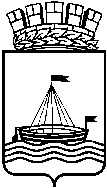 Департамент образования Администрации города ТюмениМуниципальное автономное дошкольное образовательное учреждение детский сад № 101 города Тюмени(МАДОУ д/с № 101 города Тюмени)Список сотрудниковМАДОУ д/с № 101 города Тюмени являющихся членами ППО№п/пФ.И.О.Ф.И.О.ДолжностьДолжностьГод вступления в ППОГод вступления в ППОАминова Венера ФагисовнаАминова Венера ФагисовнаМладший воспитательМладший воспитатель20122012Александрова Любовь ВасильевнаАлександрова Любовь ВасильевнаКладовщикКладовщик20132013Асадуллаева Эсмае Имамеддин кызыАсадуллаева Эсмае Имамеддин кызыМладший воспитательМладший воспитатель20162016Асадуллаева Венера РагибовнаАсадуллаева Венера РагибовнаВоспитательВоспитатель20162016Ахметзянова Наталья СергеевнаАхметзянова Наталья СергеевнаМладший воспитательМладший воспитатель20072007Аякпергенова Алина НоргожаевнаАякпергенова Алина НоргожаевнаВоспитательВоспитатель20202020Байгиреева Наталья АлександровнаБайгиреева Наталья АлександровнаМладший воспитательМладший воспитатель20192019Батурина Людмила ВасильевнаБатурина Людмила ВасильевнаВоспитательВоспитатель20192019Белоусова Анастасия АлександровнаБелоусова Анастасия АлександровнаМладший воспитательМладший воспитатель20152015Бессмельцева Ирина АлександровнаБессмельцева Ирина АлександровнаМладший воспитательМладший воспитатель20132013Бетехтина Яна НиколаевнаБетехтина Яна НиколаевнаВоспитательВоспитатель20212021Бойцова Анна ВикторовнаБойцова Анна ВикторовнаУчитель- логопедУчитель- логопед20202020Боровкова Екатерина НиколаевнаБоровкова Екатерина НиколаевнаЗаместитель заведующегоЗаместитель заведующего20092009Боровкова Полина НиколаевнаБоровкова Полина НиколаевнаПоварПовар20132013Бородина Евгения ВикторовнаБородина Евгения ВикторовнаВоспитатель Воспитатель 20212021Боярская Ирина ФилипповнаБоярская Ирина ФилипповнаМузыкальный руководительМузыкальный руководитель20022002Бубнова Галина ВладимировнаБубнова Галина ВладимировнаМладший воспитательМладший воспитатель20192019Бутакова Оксана ВикторовнаБутакова Оксана ВикторовнаКухонный рабочийКухонный рабочий20192019Вдовина Светлана АнатольевнаВдовина Светлана АнатольевнаМладший воспитательМладший воспитатель20072007Велибекова Эльвира АслахановнаВелибекова Эльвира АслахановнаВоспитательВоспитатель20112011Возженникова Жанна ВалерьевнаВозженникова Жанна ВалерьевнаМладший воспитательМладший воспитатель20102010Воробьева Юлия ВладимировнаВоробьева Юлия ВладимировнаМладший воспитательМладший воспитатель20202020Вшивцева Надежда АлександровнаВшивцева Надежда АлександровнаПомощник делопроизводителяПомощник делопроизводителя20192019Гадеева Людмила ВладимировнаГадеева Людмила ВладимировнаВоспитательВоспитатель20172017Гаджиева Имара КурбановнаГаджиева Имара КурбановнаБухгалтерБухгалтер20022002Гаряева Марина АлександровнаГаряева Марина АлександровнаСпециалист по стирке бельяСпециалист по стирке белья20172017Гладкова Наталья СергеевнаГладкова Наталья СергеевнаМладший воспитательМладший воспитатель20202020Голенецкий Светлана ВитальевнаГоленецкий Светлана ВитальевнаСпециалист по стирке бельяСпециалист по стирке белья20132013Голубева Алена ВладимировнаГолубева Алена ВладимировнаСпециалист по охране трудаСпециалист по охране труда20172017Гончарова Елена СергеевнаГончарова Елена СергеевнаАдминистраторАдминистратор20202020Гордеюк Лариса ЮрьевнаГордеюк Лариса ЮрьевнаМладший воспитательМладший воспитатель20172017Гуляева Александра ОлеговнаГуляева Александра ОлеговнаУчитель - логопедУчитель - логопед20202020Дементьева Наталья ВикторовнаДементьева Наталья ВикторовнаВоспитательВоспитатель20152015Деменчук Юлия СергеевнаДеменчук Юлия СергеевнаМладший воспитательМладший воспитатель20192019Дмитреевских Ольга ВладимировнаДмитреевских Ольга ВладимировнаВоспитатель  Воспитатель  20212021Дьяченко Юлия АнатольевнаДьяченко Юлия АнатольевнаВоспитательВоспитатель20142014Жибинова Лариса ВикторовнаЖибинова Лариса ВикторовнаМладший воспитательМладший воспитатель20212021Елисеева Оксана ВладимировнаЕлисеева Оксана ВладимировнаВоспитатель Воспитатель 20182018Елохина Евгения АлексеевнаЕлохина Евгения АлексеевнаМладший воспитательМладший воспитатель20182018Елышева Ольга ВалерьевнаЕлышева Ольга ВалерьевнаМладший воспитательМладший воспитатель20162016Епанчинцева Ольга ЮрьевнаЕпанчинцева Ольга ЮрьевнаЗаведующийЗаведующий20112011Загудаева Ольга ГеннадиевнаЗагудаева Ольга ГеннадиевнаПоварПовар20032003Ибрагимова Альбина ШакиржановнаИбрагимова Альбина ШакиржановнаМладший воспитательМладший воспитатель20112011Иванова Галина СергеевнаИванова Галина СергеевнаВоспитательВоспитатель20102010Иванова Светлана ВенадьевнаИванова Светлана ВенадьевнаУчитель - логопедУчитель - логопед20182018Исильбаева Юлия ИгоревнаИсильбаева Юлия ИгоревнаВоспитательВоспитатель20112011Калгаманова Оксана ГеннадьевнаКалгаманова Оксана ГеннадьевнаМузыкальный руководительМузыкальный руководитель20032003Караваева Светлана ГеннадьевнаКараваева Светлана ГеннадьевнаВоспитательВоспитатель20142014Караваева Юлия СергеевнаКараваева Юлия СергеевнаВоспитательВоспитатель20022002Капитонова Татьяна НиколаевнаКапитонова Татьяна НиколаевнаМладший воспитательМладший воспитатель20202020Каримова Гульнара ЗайнулловнаКаримова Гульнара ЗайнулловнаВоспитательВоспитатель20132013Катаргулова Эльза АбдулгалиевнаКатаргулова Эльза АбдулгалиевнаМладший воспитательМладший воспитатель20142014Кирюшина Оксана ГеннадьевнаКирюшина Оксана ГеннадьевнаУборщик служебных помещенийУборщик служебных помещений20202020Козлова Марина ПавловнаКозлова Марина ПавловнаВоспитательВоспитатель20142014Корякина Наталья НиколаевнаКорякина Наталья НиколаевнаУчитель - логопедУчитель - логопед20192019Костромеева Яна ВикторовнаКостромеева Яна ВикторовнаВоспитательВоспитатель20082008Коханова Наталья ВладимировнаКоханова Наталья ВладимировнаМладший воспитательМладший воспитатель20102010Краснопёрова Айсулу ШарибулаевнаКраснопёрова Айсулу ШарибулаевнаМладший воспитательМладший воспитатель20132013Крашенинина Галина ВладимировнаКрашенинина Галина ВладимировнаВоспитательВоспитатель20182018Кувардина Яна ВикторовнаКувардина Яна ВикторовнаМладший воспитательМладший воспитатель20152015Кудряшова Любовь ВасильевнаКудряшова Любовь ВасильевнаВоспитательВоспитатель20002000Кузембаева Вера ИвановнаКузембаева Вера ИвановнаВоспитательВоспитатель20202020Кулакова Людмила ВладимировнаКулакова Людмила ВладимировнаВоспитательВоспитатель20202020Кутырева Ирина ВикторовнаКутырева Ирина ВикторовнаПоварПовар20032003Лаптева Лидия БорисовнаЛаптева Лидия БорисовнаИнструктор по физической культуреИнструктор по физической культуре20002000Лесковская Наталья ВладимировнаЛесковская Наталья ВладимировнаКомендантКомендант20022002Литвин Наталья АлександровнаЛитвин Наталья АлександровнаМладший воспитательМладший воспитатель20202020Лысенко Людмила ПетровнаЛысенко Людмила ПетровнаМладший воспитательМладший воспитатель20152015Любимцева Светлана СергеевнаЛюбимцева Светлана СергеевнаВоспитательВоспитатель20112011Магжанова Аниса ИсхаковнаМагжанова Аниса ИсхаковнаСпециалист по стирке бельяСпециалист по стирке белья20192019Маерова Наталья ИвановнаМаерова Наталья ИвановнаПоварПовар20022002Мальцева Анна АндреевнаМальцева Анна АндреевнаКладовщикКладовщик20172017Махнева Татьяна АлександровнаМахнева Татьяна АлександровнаВоспитательВоспитатель20132013Мильхина Елена НиколаевнаМильхина Елена НиколаевнаПоварПовар20142014Мозжегорова Елена ИгоревнаМозжегорова Елена Игоревна  Воспитатель   Воспитатель 20172017Морозова Мария ГеннадьевнаМорозова Мария ГеннадьевнаВоспитательВоспитатель20132013Мурычева Светлана АлександровнаМурычева Светлана АлександровнаПоварПовар20062006Навроцкая Светлана АлександровнаНавроцкая Светлана АлександровнаЗаведующий хозяйствомЗаведующий хозяйством20162016Николаева Вероника АлександровнаНиколаева Вероника АлександровнаМладший воспитательМладший воспитатель20132013Ореховская Наталья ВикторовнаОреховская Наталья ВикторовнаМладший воспитательМладший воспитатель20152015Панченко Светлана ПавловнаПанченко Светлана ПавловнаВоспитательВоспитатель20002000Первухина Анастасия ИгоревнаПервухина Анастасия ИгоревнаМладший воспитательМладший воспитатель20202020Петрова Маргарита ИгоревнаПетрова Маргарита ИгоревнаВоспитательВоспитатель20192019Покорина Татьяна СергеевнаПокорина Татьяна СергеевнаВоспитательВоспитатель20182018Понамарева Ольга ПетровнаПонамарева Ольга ПетровнаМладший воспитательМладший воспитатель20202020Постовалова Анна ВитальевнаПостовалова Анна ВитальевнаВоспитательВоспитатель20182018Потоцкая Дарья АндреевнаПотоцкая Дарья АндреевнаМладший воспитательМладший воспитатель20202020Раевская Татьяна ЮрьевнаРаевская Татьяна ЮрьевнаМладший воспитательМладший воспитатель20192019Распопова Светлана ЮрьевнаРаспопова Светлана ЮрьевнаВоспитательВоспитатель20122012Рекунова Татьяна СергеевнаРекунова Татьяна СергеевнаКладовщикКладовщик20152015Решетник Розалия ШаукатовнаРешетник Розалия ШаукатовнаМладший воспитательМладший воспитатель10191019Рухлова Ирина НиколаевнаРухлова Ирина НиколаевнаМладший воспитательМладший воспитатель20152015Сабитова Марьям ИскандеровнаСабитова Марьям ИскандеровнаУборщик служебных помещенийУборщик служебных помещений20192019Салдикромова Махлиё ШавкатовнаСалдикромова Махлиё ШавкатовнаВоспитательВоспитатель20202020Саульченкова Ольга ГеоргиевнаСаульченкова Ольга ГеоргиевнаПоварПовар20102010Сельцова Юлия СергеевнаСельцова Юлия СергеевнаВоспитательВоспитатель20192019Сердцева Надежда ЮрьевнаСердцева Надежда ЮрьевнаМладший воспитательМладший воспитатель20202020Сидорова Антонина ВикторовнаСидорова Антонина ВикторовнаЗаместитель заведующегоЗаместитель заведующего20202020Симдянова Екатерина АндреевнаСимдянова Екатерина АндреевнаМладший воспитательМладший воспитатель20192019Смагина Валерия АндреевнаСмагина Валерия АндреевнаВоспитательВоспитатель20192019Смирнова Олеся ВладимировнаСмирнова Олеся ВладимировнаВоспитательВоспитатель20132013Старикова Оксана НиколаевнаСтарикова Оксана НиколаевнаСпециалист по кадрамСпециалист по кадрам20172017Стихина Ольга АндреевнаСтихина Ольга АндреевнаМузыкальный руководительМузыкальный руководитель20202020Тарасова Татьяна ВечеславовнаТарасова Татьяна ВечеславовнаВоспитательВоспитатель20202020Токарева Марина АлександровнаТокарева Марина АлександровнаМладший воспитательМладший воспитатель20142014Толстикова Наталья НиколаевнаТолстикова Наталья НиколаевнаМладший воспитательМладший воспитатель20182018Тышлек Елена ГеоргиевнаТышлек Елена ГеоргиевнаМладший воспитательМладший воспитатель20192019Федорова Наталья АндреевнаФедорова Наталья АндреевнаМладший воспитательМладший воспитатель20172017Филалеева Валерия СергеевнаФилалеева Валерия СергеевнаУчитель - логопедУчитель - логопед20202020Филатова Наталья ГеннадьевнаФилатова Наталья ГеннадьевнаБухгалтерБухгалтер20002000Фимина Ольга ЮрьевнаФимина Ольга ЮрьевнаВоспитательВоспитатель20192019Хайруллина Зульфия РашитовнаХайруллина Зульфия РашитовнаВоспитательВоспитатель20132013Хаматханова Надежда ПетровнаХаматханова Надежда ПетровнаВоспитательВоспитатель20132013Харитонова Елена ВладимировнаХаритонова Елена ВладимировнаВоспитательВоспитатель20042004Хлопова Олеся ВикторовнаХлопова Олеся ВикторовнаВоспитательВоспитатель20182018Хлюстина Мария ВладимировнаХлюстина Мария ВладимировнаСтарший воспитательСтарший воспитатель20112011Чаплыгинва Ольга ВладимировнаЧаплыгинва Ольга ВладимировнаДелопроизводительДелопроизводитель20182018Четверякова Кристина МихайловнаЧетверякова Кристина МихайловнаМладший воспитательМладший воспитатель20132013Шабалина Светлана ЯкубовнаШабалина Светлана ЯкубовнаИнструктор по физической культуреИнструктор по физической культуре20142014Шалапугина Екатерина СергеевнаШалапугина Екатерина СергеевнаВоспитательВоспитатель20132013Шарапова Валентина ВикторовнаШарапова Валентина ВикторовнаВоспитательВоспитатель20132013Швалева Мария ВасильевнаШвалева Мария ВасильевнаВоспитательВоспитатель20192019Шевцова Елена ВикторовнаШевцова Елена ВикторовнаМладший воспитательМладший воспитатель20192019Шилина Лариса НиколаевнаШилина Лариса НиколаевнаВоспитательВоспитатель20052005Шуматова Оксана АлександровнаШуматова Оксана АлександровнаМладший воспитательМладший воспитатель20152015Юсникова Наталья АнатольевнаЮсникова Наталья АнатольевнаПоварПовар20002000Ядрышникова Людмила НиколаевнаЯдрышникова Людмила НиколаевнаВоспитательВоспитатель20162016Яинова Мария СергеевнаЯинова Мария СергеевнаВоспитательВоспитатель20132013Яковлева Дарья ВладимировнаЯковлева Дарья ВладимировнаВоспитательВоспитатель20192019Янабаева Лариса ХабибуловнаЯнабаева Лариса ХабибуловнаУчитель -логопедУчитель -логопед20122012Ястребова Евгения ВикторовнаЯстребова Евгения ВикторовнаМладший воспитательМладший воспитатель20192019